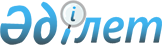 Мәслихаттың 2018 жылғы 24 желтоқсандағы № 240 "Меңдіқара ауданының 2019-2021 жылдарға арналған аудандық бюджеті туралы" шешіміне өзгерістер енгізу туралы
					
			Мерзімі біткен
			
			
		
					Қостанай облысы Меңдіқара ауданы мәслихатының 2019 жылғы 8 тамыздағы № 296 шешімі. Қостанай облысының Әділет департаментінде 2019 жылғы 16 тамызда № 8628 болып тіркелді. Мерзімі өткендіктен қолданыс тоқтатылды
      2008 жылғы 4 желтоқсандағы Қазақстан Республикасы Бюджет кодексінің 106, 109-баптарына сәйкес, Меңдіқара аудандық мәслихаты ШЕШІМ ҚАБЫЛДАДЫ:
      1. Мәслихаттың "Меңдіқара ауданының 2019-2021 жылдарға арналған аудандық бюджеті туралы" 2018 жылғы 24 желтоқсандағы № 240 шешіміне (2018 жылғы 26 желтоқсанда Қазақстан Республикасы нормативтік құқықтық актілерінің эталондық бақылау банкінде жарияланған, Нормативтік құқықтық актілерді мемлекеттік тіркеу тізілімінде № 8188 болып тіркелген) мынадай өзгерістер енгізілсін:
      1-тармақ жаңа редакцияда жазылсын:
      "1. Меңдіқара ауданының 2019-2021 жылдарға арналған аудандық бюджеті тиісінше 1, 2 және 3-қосымшаларға сәйкес, оның ішінде 2019 жылға мынадай көлемдерде бекітілсін:
      1) кірістер - 5 567 433,0 мың теңге, оның ішінде:
      салықтық түсімдер бойынша - 585 963,0 мың теңге;
      салықтық емес түсімдер бойынша - 5 703,0 мың теңге;
      негізгі капиталды сатудан түсетін түсімдер бойынша - 10 600,0 мың теңге;
      трансферттер түсімі бойынша - 4 965 167,0 мың теңге;
      2) шығындар - 5 606 235,4 мың теңге;
      3) таза бюджеттік кредиттеу - 52 821,0 мың теңге, оның ішінде:
      бюджеттік кредиттер - 71 963,0 мың теңге;
      бюджеттік кредиттерді өтеу - 19 142,0 мың теңге;
      4) қаржы активтерімен операциялар бойынша сальдо - 0,0 мың теңге;
      5) бюджет тапшылығы (профициті) - – 91 623,4 мың теңге;
      6) бюджет тапшылығын қаржыландыру (профицитін пайдалану) - 91 623,4 мың теңге.";
      көрсетілген шешімнің 1, 2, 4-қосымшалары осы шешімнің 1, 2, 3-қосымшаларына сәйкес жаңа редакцияда жазылсын.
      2. Осы шешім 2019 жылғы 1 қаңтардан бастап қолданысқа енгізіледі. Меңдіқара ауданының 2019 жылға арналған аудандық бюджеті  Меңдіқара ауданының 2020 жылға арналған аудандық бюджеті  2019 жылға арналған ауылдық округтердің бюджеттік бағдарламалары
					© 2012. Қазақстан Республикасы Әділет министрлігінің «Қазақстан Республикасының Заңнама және құқықтық ақпарат институты» ШЖҚ РМК
				Мәслихаттың 
2019 жылғы 8 тамыздағы 
№ 296 шешіміне
1-қосымшаМәслихаттың 
2018 жылғы 24 желтоқсандағы
№ 240 шешіміне
1-қосымша
Санаты
Санаты
Санаты
Санаты
Санаты
Сомасы, мың теңге
Сыныбы
Сыныбы
Сыныбы
Сыныбы
Сомасы, мың теңге
Кіші сыныбы
Кіші сыныбы
Кіші сыныбы
Сомасы, мың теңге
Ерекшелігі
Ерекшелігі
Сомасы, мың теңге
Атауы
Сомасы, мың теңге
I. Кірістер
5567433,0
1
00
0
00
Салықтық түсімдер
585963,0
1
01
2
00
Жеке табыс салығы
253769,0
1
03
1
00
Әлеуметтік салық
210885,0
1
04
0
00
Меншікке салынатын салықтар
57809,0
1
04
1
00
Мүлікке салынатын салықтар
21916,0
1
04
3
00
Жер салығы
3548,0
1
04
4
00
Көлік құралдарына салынатын салық
17345,0
1
04
5
00
Бірыңғай жер салығы
15000,0
1
05
0
00
Тауарларға, жұмыстарға және қызметтерге салынатын ішкі салықтар
59500,0
1
05
2
00
Акциздер
1400,0
1
05
3
00
Табиғи және басқа да ресурстарды пайдаланғаны үшін түсетін түсімдер
52000,0
1
05
4
00
Кәсіпкерлік және кәсіби қызметті жүргізгені үшін алынатын алымдар
6100,0
1
08
0
00
Заңдық маңызы бар әрекеттерді жасағаны және (немесе) оған уәкілеттігі бар мемлекеттік органдар немесе лауазымды адамдар құжаттар бергені үшін алынатын міндетті төлемдер
4000,0
1
08
1
00
Мемлекеттік баж
4000,0
2
00
0
00
Салықтық емес түсімдер
5703,0
2
01
0
00
Мемлекеттік меншіктен түсетін кірістер
810,0
2
01
1
00
Мемлекеттік кәсіпорындардың таза кірісі бөлігінің түсімдері
500,0
2
01
5
00
Мемлекет меншігіндегі мүлікті жалға беруден түсетін кірістер
290,0
2
01
7
00
Мемлекеттік бюджеттен берілген кредиттер бойынша сыйақылар 
20,0
2
02
0
00
Мемлекеттік бюджеттен қаржыландырылатын мемлекеттік мекемелердің тауарларды (жұмыстарды, қызметтерді) өткізуінен түсетін түсімдер
3,0
2
02
1
00
Мемлекеттік бюджеттен қаржыландырылатын мемлекеттік мекемелердің тауарларды (жұмыстарды, қызметтерді) өткізуінен түсетін түсімдер
3,0
2
04
0
00
Мемлекеттік бюджеттен қаржыландырылатын, сондай-ақ Қазақстан Республикасы Ұлттық Банкінің бюджетінен (шығыстар сметасынан) қамтылатын және қаржыландырылатын мемлекеттік мекемелер салатын айыппұлдар, өсімпұлдар, санкциялар, өндіріп алулар
290,0
2
04
1
00
Мұнай секторы ұйымдарынан және Жәбірленушілерге өтемақы қорына түсетін түсімдерді қоспағанда, мемлекеттік бюджеттен қаржыландырылатын, сондай-ақ Қазақстан Республикасы Ұлттық Банкінің бюджетінен (шығыстар сметасынан) қамтылатын және қаржыландырылатын мемлекеттік мекемелер салатын айыппұлдар, өсімпұлдар, санкциялар, өндіріп алулар
290,0
2
06
0
00
Басқа да салықтық емес түсімдер
4600,0
2
06
1
00
Басқа да салықтық емес түсімдер
4600,0
3
00
0
00
Негізгі капиталды сатудан түсетін түсімдер
10600,0
3
01
1
00
Мемлекеттік мекемелерге бекітілген мемлекеттік мүлікті сату
3990,0
3
03
0
00
Жерді және материалдық емес активтерді сату
6610,0
3
03
1
00
Жерді сату
6360,0
3
03
2
00
Материалдық емес активтерді сату
250,0
4
00
0
00
Трансферттердің түсімдері 
4965167,0
4
01
0
00
Төмен тұрған мемлекеттiк басқару органдарынан трансферттер
0,1
4
01
3
00
Аудандық маңызы бар қалалардың, ауылдардың, кенттердің, аулдық округтардың бюджеттерінен трансферттер
0,1
4
02
0
00
Мемлекеттік басқарудың жоғары тұрған органдарынан түсетін трансферттер
4965166,9
4
02
2
00
Облыстық бюджеттен түсетін трансферттер
4965166,9
Функционалдық топ
Функционалдық топ
Функционалдық топ
Функционалдық топ
Функционалдық топ
Сомасы, мың теңге
Кіші функция
Кіші функция
Кіші функция
Кіші функция
Сомасы, мың теңге
Бюджеттік бағдарламалардың әкімшісі
Бюджеттік бағдарламалардың әкімшісі
Бюджеттік бағдарламалардың әкімшісі
Сомасы, мың теңге
Бағдарлама
Бағдарлама
Сомасы, мың теңге
Атауы
Сомасы, мың теңге
II. Шығындар 
5606235,4
01
Жалпы сипаттағы мемлекеттiк қызметтер
311861,5
1
Мемлекеттiк басқарудың жалпы функцияларын орындайтын өкiлдi, атқарушы және басқа органдар
251274,1
112
Аудан (облыстық маңызы бар қала) мәслихатының аппараты
19207,0
001
Аудан (облыстық маңызы бар қала) мәслихатының қызметін қамтамасыз ету жөніндегі қызметтер
19207,0
122
Аудан (облыстық маңызы бар қала) әкімінің аппараты
109898,1
001
Аудан (облыстық маңызы бар қала) әкімінің қызметін қамтамасыз ету жөніндегі қызметтер
95564,1
003
Мемлекеттік органның күрделі шығыстары
14334,0
123
Қаладағы аудан, аудандық маңызы бар қала, кент, ауыл, ауылдық округ әкімінің аппараты
122169,0
001
Қаладағы аудан, аудандық маңызы бар қаланың, кент, ауыл, ауылдық округ әкімінің қызметін қамтамасыз ету жөніндегі қызметтер
122169,0
2
Қаржылық қызмет
24120,0
452
Ауданның (облыстық маңызы бар қаланың) қаржы бөлімі
24120,0
001
Ауданның (облыстық маңызы бар қаланың) бюджетін орындау және коммуналдық меншігін басқару саласындағы мемлекеттік саясатты іске асыру жөніндегі қызметтер
22297,0
003
Салық салу мақсатында мүлікті бағалауды жүргізу
1000,0
010
Жекешелендіру, коммуналдық меншікті басқару, жекешелендіруден кейінгі қызмет және осыған байланысты дауларды реттеу
823,0
5
Жоспарлау және статистикалық қызмет
13674,0
453
Ауданның (облыстық маңызы бар қаланың) экономика және бюджеттік жоспарлау бөлімі
13674,0
001
Экономикалық саясатты, мемлекеттік жоспарлау жүйесін қалыптастыру және дамыту саласындағы мемлекеттік саясатты іске асыру жөніндегі қызметтер
13674,0
9
Жалпы сипаттағы өзге де мемлекеттiк қызметтер
22793,4
458
Ауданның (облыстық маңызы бар қаланың) тұрғын үй-коммуналдық шаруашылығы, жолаушылар көлігі және автомобиль жолдары бөлімі
14705,4
001
Жергілікті деңгейде тұрғын үй-коммуналдық шаруашылығы, жолаушылар көлігі және автомобиль жолдары саласындағы мемлекеттік саясатты іске асыру жөніндегі қызметтер
12911,9
067
Ведомстволық бағыныстағы мемлекеттік мекемелерінің және ұйымдарының күрделі шығыстары
1793,5
494
Ауданның (облыстық маңызы бар қаланың) кәсіпкерлік және өнеркәсіп бөлімі
8088,0
001
Жергілікті деңгейде кәсіпкерлікті және өнеркәсіпті дамыту саласындағы мемлекеттік саясатты іске асыру жөніндегі қызметтер
8088,0
02
Қорғаныс
3977,0
1
Әскери мұқтаждар
3502,0
122
Аудан (облыстық маңызы бар қала) әкімінің аппараты
3502,0
005
Жалпыға бірдей әскери міндетті атқару шеңберіндегі іс-шаралар
3502,0
2
Төтенше жағдайлар жөнiндегi жұмыстарды ұйымдастыру
475,0
122
Аудан (облыстық маңызы бар қала) әкімінің аппараты
475,0
006
Аудан (облыстық маңызы бар қала) ауқымындағы төтенше жағдайлардың алдын алу және оларды жою
475,0
04
Бiлiм беру
2300709,7
1
Мектепке дейiнгi тәрбие және оқыту
42624,0
464
Ауданның (облыстық маңызы бар қаланың) білім бөлімі
42624,0
040
Мектепке дейінгі білім беру ұйымдарында мемлекеттік білім беру тапсырысын іске асыруға
42624,0
2
Бастауыш, негізгі орта және жалпы орта білім беру
2193997,8
123
Қаладағы аудан, аудандық маңызы бар қала, кент, ауыл, ауылдық округ әкімінің аппараты
3995,0
005
Ауылдық жерлерде балаларды мектепке дейін тегін алып баруды және кері алып келуді ұйымдастыру
3995,0
464
Ауданның (облыстық маңызы бар қаланың) білім бөлімі
2150128,8
003
Жалпы білім беру
2084132,8
006
Балаларға қосымша білім беру
65996,0
465
Ауданның (облыстық маңызы бар қаланың) дене шынықтыру және спорт бөлімі
39874,0
017
Балалар мен жасөспірімдерге спорт бойынша қосымша білім беру
39874,0
9
Бiлiм беру саласындағы өзге де қызметтер
64087,9
464
Ауданның (облыстық маңызы бар қаланың) білім бөлімі
64087,9
001
Жергілікті деңгейде білім беру саласындағы мемлекеттік саясатты іске асыру жөніндегі қызметтер
16569,0
005
Ауданның (облыстық маңызы бар қаланың) мемлекеттік білім беру мекемелер үшін оқулықтар мен оқу-әдiстемелiк кешендерді сатып алу және жеткізу
36955,5
015
Жетім баланы (жетім балаларды) және ата-аналарының қамқорынсыз қалған баланы (балаларды) күтіп-ұстауға қамқоршыларға (қорғаншыларға) ай сайынға ақшалай қаражат төлемі
10024,0
067
Ведомстволық бағыныстағы мемлекеттік мекемелер мен ұйымдардың күрделі шығыстары
539,4
06
Әлеуметтiк көмек және әлеуметтiк қамсыздандыру
392377,8
1
Әлеуметтiк қамсыздандыру
163645,0
451
Ауданның (облыстық маңызы бар қаланың) жұмыспен қамту және әлеуметтік бағдарламалар бөлімі
151827,0
005
Мемлекеттік атаулы әлеуметтік көмек 
151002,0
057
Атаулы мемлекеттік әлеуметтік көмек алушылар болып табылатын жеке тұлғаларды телевизиялық абоненттiк жалғамалармен қамтамасыз ету
825,0
464
Ауданның (облыстық маңызы бар қаланың) білім бөлімі
11818,0
030
Патронат тәрбиешілерге берілген баланы (балаларды) асырап бағу 
11818,0
2
Әлеуметтiк көмек
194628,8
451
Ауданның (облыстық маңызы бар қаланың) жұмыспен қамту және әлеуметтік бағдарламалар бөлімі
194628,8
002
Жұмыспен қамту бағдарламасы
117987,3
006
Тұрғын үйге көмек көрсету
45,0
007
Жергілікті өкілетті органдардың шешімі бойынша мұқтаж азаматтардың жекелеген топтарына әлеуметтік көмек
18506,5
010
Үйден тәрбиеленіп оқытылатын мүгедек балаларды материалдық қамтамасыз ету
1811,0
014
Мұқтаж азаматтарға үйде әлеуметтiк көмек көрсету
29125,0
017
Оңалтудың жеке бағдарламасына сәйкес мұқтаж мүгедектердi мiндеттi гигиеналық құралдармен қамтамасыз ету, қозғалуға қиындығы бар бірінші топтағы мүгедектерге жеке көмекшінің және есту бойынша мүгедектерге қолмен көрсететiн тіл маманының қызметтерін ұсыну
4001,0
023
Жұмыспен қамту орталықтарының қызметін қамтамасыз ету
23153,0
9
Әлеуметтiк көмек және әлеуметтiк қамтамасыз ету салаларындағы өзге де қызметтер
34104,0
451
Ауданның (облыстық маңызы бар қаланың) жұмыспен қамту және әлеуметтік бағдарламалар бөлімі
34104,0
001
Жергілікті деңгейде халық үшін әлеуметтік бағдарламаларды жұмыспен қамтуды қамтамасыз етуді іске асыру саласындағы мемлекеттік саясатты іске асыру жөніндегі қызметтер
23509,0
011
Жәрдемақыларды және басқа да әлеуметтік төлемдерді есептеу, төлеу мен жеткізу бойынша қызметтерге ақы төлеу
811,0
050
Қазақстан Республикасында мүгедектердің құқықтарын қамтамасыз етуге және өмір сүру сапасын жақсарту
6523,0
054
Үкіметтік емес ұйымдарда мемлекеттік әлеуметтік тапсырысты орналастыру
3261,0
07
Тұрғын үй-коммуналдық шаруашылық
707779,0
2
Коммуналдық шаруашылық
707779,0
466
Ауданның (облыстық маңызы бар қаланың) сәулет, қала құрылысы және құрылыс бөлімі
707779,0
058
Елді мекендердегі сумен жабдықтау және су бұру жүйелерін дамыту
707779,0
08
Мәдениет, спорт, туризм және ақпараттық кеңістiк
200805,0
1
Мәдениет саласындағы қызмет
75710,0
455
Ауданның (облыстық маңызы бар қаланың) мәдениет және тілдерді дамыту бөлімі
75710,0
003
Мәдени-демалыс жұмысын қолдау
75710,0
2
Спорт
15594,0
123
Қаладағы аудан, аудандық маңызы бар қала, кент, ауыл, ауылдық округ әкімінің аппараты
3624,0
028
Жергілікті деңгейде дене шынықтыру – сауықтыру және спорттық іс-шараларды іске асыру
3624,0
465
Ауданның (облыстық маңызы бар қаланың) дене шынықтыру және спорт бөлімі
11970,0
001
Жергілікті деңгейде дене шынықтыру және спорт саласындағы мемлекеттік саясатты іске асыру жөніндегі қызметтер
6135,0
005
Ұлттық және бұқаралық спорт түрлерін дамыту
1255,0
006
Аудандық (облыстық маңызы бар қалалық) деңгейде спорттық жарыстар өткiзу
1200,0
007
Әртүрлi спорт түрлерi бойынша аудан (облыстық маңызы бар қала) құрама командаларының мүшелерiн дайындау және олардың облыстық спорт жарыстарына қатысуы
3380,0
3
Ақпараттық кеңiстiк
80729,0
455
Ауданның (облыстық маңызы бар қаланың) мәдениет және тілдерді дамыту бөлімі
76729,0
006
Аудандық (қалалық) кiтапханалардың жұмыс iстеуi
63961,0
007
Мемлекеттiк тiлдi және Қазақстан халқының басқа да тiлдерін дамыту
12768,0
456
Ауданның (облыстық маңызы бар қаланың) ішкі саясат бөлімі
4000,0
002
Мемлекеттік ақпараттық саясат жүргізу жөніндегі қызметтер
4000,0
9
Мәдениет, спорт, туризм және ақпараттық кеңiстiктi ұйымдастыру жөнiндегi өзге де қызметтер
28772,0
455
Ауданның (облыстық маңызы бар қаланың) мәдениет және тілдерді дамыту бөлімі
12302,0
001
Жергілікті деңгейде тілдерді және мәдениетті дамыту саласындағы мемлекеттік саясатты іске асыру жөніндегі қызметтер
12302,0
456
Ауданның (облыстық маңызы бар қаланың) ішкі саясат бөлімі
16470,0
001
Жергілікті деңгейде ақпарат, мемлекеттілікті нығайту және азаматтардың әлеуметтік сенімділігін қалыптастыру саласында мемлекеттік саясатты іске асыру жөніндегі қызметтер
10507,0
003
Жастар саясаты саласында іс-шараларды іске асыру
5963,0
10
Ауыл, су, орман, балық шаруашылығы, ерекше қорғалатын табиғи аумақтар, қоршаған ортаны және жануарлар дүниесін қорғау, жер қатынастары
122635,4
1
Ауыл шаруашылығы
99227,4
462
Ауданның (облыстық маңызы бар қаланың) ауыл шаруашылығы бөлімі
28904,0
001
Жергілікті деңгейде ауыл шаруашылығы саласындағы мемлекеттік саясатты іске асыру жөніндегі қызметтер
28904,0
473
Ауданның (облыстық маңызы бар қаланың) ветеринария бөлімі
70323,4
001
Жергілікті деңгейде ветеринария саласындағы мемлекеттік саясатты іске асыру жөніндегі қызметтер
20549,0
007
Қаңғыбас иттер мен мысықтарды аулауды және жоюды ұйымдастыру
680,0
009
Жануарлардың энзоотиялық аурулары бойынша ветеринариялық іс-шараларды жүргізу
6674,4
011
Эпизоотияға қарсы іс-шаралар жүргізу
42420,0
6
Жер қатынастары
11940,0
463
Ауданның (облыстық маңызы бар қаланың) жер қатынастары бөлімі
11940,0
001
Аудан (облыстық маңызы бар қала) аумағында жер қатынастарын реттеу саласындағы мемлекеттік саясатты іске асыру жөніндегі қызметтер
11940,0
9
Ауыл, су, орман, балық шаруашылығы, қоршаған ортаны қорғау және жер қатынастары саласындағы басқа да қызметтер
11468,0
453
Ауданның (облыстық маңызы бар қаланың) экономика және бюджеттік жоспарлау бөлімі
11468,0
099
Мамандарға әлеуметтік қолдау көрсету жөніндегі шараларды іске асыру
11468,0
11
Өнеркәсіп, сәулет, қала құрылысы және құрылыс қызметі
21313,8
2
Сәулет, қала құрылысы және құрылыс қызметі
21313,8
466
Ауданның (облыстық маңызы бар қаланың) сәулет, қала құрылысы және құрылыс бөлімі
21313,8
001
Құрылыс, облыс қалаларының, аудандарының және елді мекендерінің сәулеттік бейнесін жақсарту саласындағы мемлекеттік саясатты іске асыру және ауданның (облыстық маңызы бар қаланың) аумағын оңтайла және тиімді қала құрылыстық игеруді қамтамасыз ету жөніндегі қызметтер 
16808,7
013
Аудан аумағында қала құрылысын дамытудың кешенді схемаларын, аудандық (облыстық) маңызы бар қалалардың, кенттердің және өзге де ауылдық елді мекендердің бас жоспарларын әзірлеу
4505,1
12
Көлiк және коммуникация
901072,0
1
Автомобиль көлiгi
901072,0
458
Ауданның (облыстық маңызы бар қаланың) тұрғын үй-коммуналдық шаруашылығы, жолаушылар көлігі және автомобиль жолдары бөлімі
901072,0
023
Автомобиль жолдарының жұмыс істеуін қамтамасыз ету
38200,0
051
Көлiк инфрақұрылымының басым жобаларын іске асыру
862872,0
13
Басқалар
357683,7
9
Басқалар
357683,7
452
Ауданның (облыстық маңызы бар қаланың) қаржы бөлімі
30423,0
012
Ауданның (облыстық маңызы бар қаланың) жергілікті атқарушы органының резерві 
1200,0
026
Аудандық маңызы бар қала, ауыл, кент, ауылдық округ бюджеттеріне азаматтық қызметшілердің жекелеген санаттарының, мемлекеттік бюджет қаражаты есебінен ұсталатын ұйымдар қызметкерлерінің, қазыналық кәсіпорындар қызметкерлерінің жалақысын көтеруге берілетін ағымдағы нысаналы трансферттер
23953,0
066
Аудандық маңызы бар қала, ауыл, кент, ауылдық округ бюджеттеріне мемлекеттік әкімшілік қызметшілердің жекелеген санаттарының жалақысын көтеруге берілетін ағымдағы нысаналы трансферттер
5270,0
455
Ауданның (облыстық маңызы бар қаланың) мәдениет және тілдерді дамыту бөлімі
2979,5
052
"Ауыл-Ел бесігі" жобасы шеңберінде ауылдық елді мекендердегі әлеуметтік және инженерлік инфрақұрылым бойынша іс-шараларды іске асыру
2979,5
458
Ауданның (облыстық маңызы бар қаланың) тұрғын үй-коммуналдық шаруашылығы, жолаушылар көлігі және автомобиль жолдары бөлімі
232437,9
061
Аудандық маңызы бар қала, ауыл, кент, ауылдық округ бюджеттеріне "Ауыл-Ел бесігі" жобасы шеңберінде ауылдық елді мекендердегі әлеуметтік және инженерлік инфрақұрылым бойынша іс-шараларды іске асыруға берілетін ағымдағы нысаналы трансферттер
232437,9
464
Ауданның (облыстық маңызы бар қаланың) білім бөлімі
86650,3
076
Аудандық маңызы бар қала, ауыл, кент, ауылдық округ бюджеттеріне "Ауыл-Ел бесігі" жобасы шеңберінде ауылдық елді мекендердегі әлеуметтік және инженерлік инфрақұрылым бойынша іс-шараларды іске асыруға берілетін ағымдағы нысаналы трансферттер
38953,4
077
"Ауыл-Ел бесігі" жобасы шеңберінде ауылдық елді мекендердегі әлеуметтік және инженерлік инфрақұрылым бойынша іс-шараларды іске асыру
47696,9
465
Ауданның (облыстық маңызы бар қаланың) дене шынықтыру және спорт бөлімі
5193,0
052
"Ауыл-Ел бесігі" жобасы шеңберінде ауылдық елді мекендердегі әлеуметтік және инженерлік инфрақұрылым бойынша іс-шараларды іске асыру
5193,0
15
Трансферттер
286020,5
1
Трансферттер 
286020,5
452
Ауданның (облыстық маңызы бар қаланың) қаржы бөлімі
286020,5
006
Пайдаланылмаған (толық пайдаланылмаған) нысаналы трансферттерді қайтару
10,5
024
Заңнаманы өзгертуге байланысты жоғары тұрған бюджеттің шығындарын өтеуге төменгі тұрған бюджеттен ағымдағы нысаналы трансферттер
143891,0
038
Субвенциялар
138053,0
051
Жергілікті өзін-өзі басқару органдарына берілетін трансферттер
4066,0
III. Таза бюджеттік кредиттеу
52821,0
Бюджеттік кредиттер
71963,0
10
Ауыл, су, орман, балық шаруашылығы, ерекше қорғалатын табиғи аумақтар, қоршаған ортаны және жануарлар дүниесін қорғау, жер қатынастары
71963,0
9
Ауыл, су, орман, балық шаруашылығы, қоршаған ортаны қорғау және жер қатынастары саласындағы басқа да қызметтер
71963,0
453
Ауданның (облыстық маңызы бар қаланың) экономика және бюджеттік жоспарлау бөлімі
71963,0
006
Мамандарды әлеуметтік қолдау шараларын іске асыру үшін бюджеттік кредиттер
71963,0
5
Бюджеттік кредиттерді өтеу
19142,0
01
Бюджеттік кредиттерді өтеу
19142,0
1
Мемлекеттік бюджеттен берілген бюджеттік кредиттерді өтеу
19142,0
13
Жеке тұлғаларға жергілікті бюджеттен берілген бюджеттік кредиттерді өтеу
19142,0
IV. Қаржы активтерімен операциялар бойынша сальдо
0,0
Қаржы активтерін сатып алу
0,0
V. Бюджет тапшылығы (-) / (профициті) (+)
-91623,4
VI. Бюджет тапшылығын қаржыландыру (профицитін пайдалану)
91623,4
7
Қарыздар түсімдері
71963,0
01
Мемлекеттік ішкі қарыздар
71963,0
2
Қарыз алу келісім-шарттары
71963,0
03
Ауданның (облыстық маңызы бар қаланың) жергілікті атқарушы органы алатын қарыздар
71963,0
16
Қарыздарды өтеу
19142,0
1
Қарыздарды өтеу
19142,0
452
Ауданның (облыстық маңызы бар қаланың) қаржы бөлімі
19142,0
008
Жергілікті атқарушы органның жоғары тұрған бюджет алдындағы борышын өтеу
19142,0
8
Бюджет қаражатының пайдаланылатын қалдықтары
38802,4
01
Бюджет қаражаты қалдықтары
38802,4
1
Бюджет қаражатының бос қалдықтары
38802,4
01
Бюджет қаражатының бос қалдықтары
38802,4Мәслихаттың
2019 жылғы 8 тамыздағы
№ 296 шешіміне
2-қосымшаМәслихаттың
2018 жылғы 24 желтоқсандағы
№ 240 шешіміне
2-қосымша
Санаты
Санаты
Санаты
Санаты
Санаты
Сомасы, мың теңге
Сыныбы
Сыныбы
Сыныбы
Сыныбы
Сомасы, мың теңге
Кіші сыныбы
Кіші сыныбы
Кіші сыныбы
Сомасы, мың теңге
Ерекшелігі
Ерекшелігі
Сомасы, мың теңге
Атауы
Сомасы, мың теңге
I. Кірістер
3022782,3
1
00
0
00
Салықтық түсімдер
598955,0
1
01
2
00
Жеке табыс салығы
270095,0
1
03
1
00
Әлеуметтік салық
208110,0
1
04
0
00
Меншікке салынатын салықтар
55850,0
1
04
1
00
Мүлікке салынатын салықтар
21886,0
1
04
3
00
Жер салығы
3615,0
1
04
4
00
Көлік құралдарына салынатын салық
16188,0
1
04
5
00
Бірыңғай жер салығы
14161,0
1
05
0
00
Тауарларға, жұмыстарға және қызметтерге салынатын ішкі салықтар
61900,0
1
05
2
00
Акциздер
1400,0
1
05
3
00
Табиғи және басқа да ресурстарды пайдаланғаны үшін түсетін түсімдер
52000,0
1
05
4
00
Кәсіпкерлік және кәсіби қызметті жүргізгені үшін алынатын алымдар
8500,0
1
08
0
00
Заңдық маңызы бар әрекеттерді жасағаны және (немесе) оған уәкілеттігі бар мемлекеттік органдар немесе лауазымды адамдар құжаттар бергені үшін алынатын міндетті төлемдер
3000,0
1
08
1
00
Мемлекеттік баж
3000,0
2
00
0
00
Салықтық емес түсімдер
2613,0
2
01
0
00
Мемлекеттік меншіктен түсетін кірістер
810,0
2
01
1
00
Мемлекеттік кәсіпорындардың таза кірісі бөлігінің түсімдері
500,0
2
01
5
00
Мемлекет меншігіндегі мүлікті жалға беруден түсетін кірістер
290,0
2
01
7
00
Мемлекеттік бюджеттен берілген кредиттер бойынша сыйақылар 
20,0
2
02
0
00
Мемлекеттік бюджеттен қаржыландырылатын мемлекеттік мекемелердің тауарларды (жұмыстарды, қызметтерді) өткізуінен түсетін түсімдер
3,0
2
02
1
00
Мемлекеттік бюджеттен қаржыландырылатын мемлекеттік мекемелердің тауарларды (жұмыстарды, қызметтерді) өткізуінен түсетін түсімдер
3,0
2
04
0
00
Мемлекеттік бюджеттен қаржыландырылатын, сондай-ақ Қазақстан Республикасы Ұлттық Банкінің бюджетінен (шығыстар сметасынан) қамтылатын және қаржыландырылатын мемлекеттік мекемелер салатын айыппұлдар, өсімпұлдар, санкциялар, өндіріп алулар
200,0
2
04
1
00
Мұнай секторы ұйымдарынан және Жәбірленушілерге өтемақы қорына түсетін түсімдерді қоспағанда, мемлекеттік бюджеттен қаржыландырылатын, сондай-ақ Қазақстан Республикасы Ұлттық Банкінің бюджетінен (шығыстар сметасынан) қамтылатын және қаржыландырылатын мемлекеттік мекемелер салатын айыппұлдар, өсімпұлдар, санкциялар, өндіріп алулар
200,0
2
06
0
00
Басқа да салықтық емес түсімдер
1600,0
2
06
1
00
Басқа да салықтық емес түсімдер
1600,0
3
00
0
00
Негізгі капиталды сатудан түсетін түсімдер
5250,0
3
01
1
00
Мемлекеттік мекемелерге бекітілген мемлекеттік мүлікті сату
4000,0
3
03
0
00
Жерді және материалдық емес активтерді сату
1250,0
3
03
1
00
Жерді сату
1000,0
3
03
2
00
Материалдық емес активтерді сату
250,0
4
00
0
00
Трансферттердің түсімдері 
2415964,3
4
02
0
00
Мемлекеттік басқарудың жоғары тұрған органдарынан түсетін трансферттер
2415964,3
4
02
2
00
Облыстық бюджеттен түсетін трансферттер
2415964,3
Функционалдық топ
Функционалдық топ
Функционалдық топ
Функционалдық топ
Функционалдық топ
Сомасы, мың теңге
Кіші функция
Кіші функция
Кіші функция
Кіші функция
Сомасы, мың теңге
Бюджеттік бағдарламалардың әкімшісі
Бюджеттік бағдарламалардың әкімшісі
Бюджеттік бағдарламалардың әкімшісі
Сомасы, мың теңге
Бағдарлама
Бағдарлама
Сомасы, мың теңге
Атауы
Сомасы, мың теңге
II. Шығындар
3022782,3
01
Жалпы сипаттағы мемлекеттiк қызметтер
267709,0
1
Мемлекеттiк басқарудың жалпы функцияларын орындайтын өкiлдi, атқарушы және басқа органдар
212192,0
112
Аудан (облыстық маңызы бар қала) мәслихатының аппараты
18030,0
001
Аудан (облыстық маңызы бар қала) мәслихатының қызметін қамтамасыз ету жөніндегі қызметтер
18030,0
122
Аудан (облыстық маңызы бар қала) әкімінің аппараты
85862,0
001
Аудан (облыстық маңызы бар қала) әкімінің қызметін қамтамасыз ету жөніндегі қызметтер
80862,0
003
Мемлекеттік органның күрделі шығыстары
5000,0
123
Қаладағы аудан, аудандық маңызы бар қала, кент, ауыл, ауылдық округ әкімінің аппараты
108300,0
001
Қаладағы аудан, аудандық маңызы бар қаланың, кент, ауыл, ауылдық округ әкімінің қызметін қамтамасыз ету жөніндегі қызметтер
108300,0
2
Қаржылық қызмет
22998,0
452
Ауданның (облыстық маңызы бар қаланың) қаржы бөлімі
22998,0
001
Ауданның (облыстық маңызы бар қаланың) бюджетін орындау және коммуналдық меншігін басқару саласындағы мемлекеттік саясатты іске асыру жөніндегі қызметтер
20657,0
003
Салық салу мақсатында мүлікті бағалауды жүргізу
1018,0
010
Жекешелендіру, коммуналдық меншікті басқару, жекешелендіруден кейінгі қызмет және осыған байланысты дауларды реттеу
1323,0
5
Жоспарлау және статистикалық қызмет
13648,0
453
Ауданның (облыстық маңызы бар қаланың) экономика және бюджеттік жоспарлау бөлімі
13648,0
001
Экономикалық саясатты, мемлекеттік жоспарлау жүйесін қалыптастыру және дамыту саласындағы мемлекеттік саясатты іске асыру жөніндегі қызметтер
13648,0
9
Жалпы сипаттағы өзге де мемлекеттiк қызметтер
18871,0
458
Ауданның (облыстық маңызы бар қаланың) тұрғын үй-коммуналдық шаруашылығы, жолаушылар көлігі және автомобиль жолдары бөлімі
10976,0
001
Жергілікті деңгейде тұрғын үй-коммуналдық шаруашылығы, жолаушылар көлігі және автомобиль жолдары саласындағы мемлекеттік саясатты іске асыру жөніндегі қызметтер
10976,0
494
Ауданның (облыстық маңызы бар қаланың) кәсіпкерлік және өнеркәсіп бөлімі
7895,0
001
Жергілікті деңгейде кәсіпкерлікті және өнеркәсіпті дамыту саласындағы мемлекеттік саясатты іске асыру жөніндегі қызметтер
7895,0
02
Қорғаныс
3883,0
1
Әскери мұқтаждар
3397,0
122
Аудан (облыстық маңызы бар қала) әкімінің аппараты
3397,0
005
Жалпыға бірдей әскери міндетті атқару шеңберіндегі іс-шаралар
3397,0
2
Төтенше жағдайлар жөнiндегi жұмыстарды ұйымдастыру
486,0
122
Аудан (облыстық маңызы бар қала) әкімінің аппараты
486,0
006
Аудан (облыстық маңызы бар қала) ауқымындағы төтенше жағдайлардың алдын алу және оларды жою
486,0
04
Бiлiм беру
1812935,0
1
Мектепке дейiнгi тәрбие және оқыту
34101,0
464
Ауданның (облыстық маңызы бар қаланың) білім бөлімі
34101,0
040
Мектепке дейінгі білім беру ұйымдарында мемлекеттік білім беру тапсырысын іске асыруға
34101,0
2
Бастауыш, негізгі орта және жалпы орта білім беру
1706951,0
464
Ауданның (облыстық маңызы бар қаланың) білім бөлімі
1671336,0
003
Жалпы білім беру
1613316,0
006
Балаларға қосымша білім беру
58020,0
465
Ауданның (облыстық маңызы бар қаланың) дене шынықтыру және спорт бөлімі
35615,0
017
Балалар мен жасөспірімдерге спорт бойынша қосымша білім беру
35615,0
9
Бiлiм беру саласындағы өзге де қызметтер
71883,0
464
Ауданның (облыстық маңызы бар қаланың) білім бөлімі
71883,0
001
Жергілікті деңгейде білім беру саласындағы мемлекеттік саясатты іске асыру жөніндегі қызметтер
15054,0
005
Ауданның (облыстық маңызы бар қаланың) мемлекеттік білім беру мекемелер үшін оқулықтар мен оқу-әдiстемелiк кешендерді сатып алу және жеткізу
26000,0
015
Жетім баланы (жетім балаларды) және ата-аналарының қамқорынсыз қалған баланы (балаларды) күтіп-ұстауға қамқоршыларға (қорғаншыларға) ай сайынға ақшалай қаражат төлемі
10829,0
067
Ведомстволық бағыныстағы мемлекеттік мекемелер мен ұйымдардың күрделі шығыстары
20000,0
06
Әлеуметтiк көмек және әлеуметтiк қамсыздандыру
158454,0
1
Әлеуметтiк қамсыздандыру
24478,0
451
Ауданның (облыстық маңызы бар қаланың) жұмыспен қамту және әлеуметтік бағдарламалар бөлімі
14697,0
005
Мемлекеттік атаулы әлеуметтік көмек 
14697,0
464
Ауданның (облыстық маңызы бар қаланың) білім бөлімі
9781,0
030
Патронат тәрбиешілерге берілген баланы (балаларды) асырап бағу 
9781,0
2
Әлеуметтiк көмек
108779,0
451
Ауданның (облыстық маңызы бар қаланың) жұмыспен қамту және әлеуметтік бағдарламалар бөлімі
108779,0
002
Жұмыспен қамту бағдарламасы
42350,0
006
Тұрғын үйге көмек көрсету
45,0
007
Жергілікті өкілетті органдардың шешімі бойынша мұқтаж азаматтардың жекелеген топтарына әлеуметтік көмек
18110,0
010
Үйден тәрбиеленіп оқытылатын мүгедек балаларды материалдық қамтамасыз ету
1870,0
014
Мұқтаж азаматтарға үйде әлеуметтiк көмек көрсету
26675,0
017
Оңалтудың жеке бағдарламасына сәйкес мұқтаж мүгедектердi мiндеттi гигиеналық құралдармен қамтамасыз ету, қозғалуға қиындығы бар бірінші топтағы мүгедектерге жеке көмекшінің және есту бойынша мүгедектерге қолмен көрсететiн тіл маманының қызметтерін ұсыну
3750,0
023
Жұмыспен қамту орталықтарының қызметін қамтамасыз ету
15979,0
9
Әлеуметтiк көмек және әлеуметтiк қамтамасыз ету салаларындағы өзге де қызметтер
25197,0
451
Ауданның (облыстық маңызы бар қаланың) жұмыспен қамту және әлеуметтік бағдарламалар бөлімі
25197,0
001
Жергілікті деңгейде халық үшін әлеуметтік бағдарламаларды жұмыспен қамтуды қамтамасыз етуді іске асыру саласындағы мемлекеттік саясатты іске асыру жөніндегі қызметтер
21382,0
011
Жәрдемақыларды және басқа да әлеуметтік төлемдерді есептеу, төлеу мен жеткізу бойынша қызметтерге ақы төлеу
315,0
054
Үкіметтік емес ұйымдарда мемлекеттік әлеуметтік тапсырысты орналастыру
3500,0
07
Тұрғын үй-коммуналдық шаруашылық
76430,0
2
Коммуналдық шаруашылық
76430,0
466
Ауданның (облыстық маңызы бар қаланың) сәулет, қала құрылысы және құрылыс бөлімі
76430,0
058
Елді мекендердегі сумен жабдықтау және су бұру жүйелерін дамыту
76430,0
08
Мәдениет, спорт, туризм және ақпараттық кеңістiк
181556,0
1
Мәдениет саласындағы қызмет
68981,0
455
Ауданның (облыстық маңызы бар қаланың) мәдениет және тілдерді дамыту бөлімі
68981,0
003
Мәдени-демалыс жұмысын қолдау
68981,0
2
Спорт
14034,0
465
Ауданның (облыстық маңызы бар қаланың) дене шынықтыру және спорт бөлімі
14034,0
001
Жергілікті деңгейде дене шынықтыру және спорт саласындағы мемлекеттік саясатты іске асыру жөніндегі қызметтер
6944,0
005
Ұлттық және бұқаралық спорт түрлерін дамыту
1190,0
006
Аудандық (облыстық маңызы бар қалалық) деңгейде спорттық жарыстар өткiзу
1800,0
007
Әртүрлi спорт түрлерi бойынша аудан (облыстық маңызы бар қала) құрама командаларының мүшелерiн дайындау және олардың облыстық спорт жарыстарына қатысуы
4100,0
3
Ақпараттық кеңiстiк
73291,0
455
Ауданның (облыстық маңызы бар қаланың) мәдениет және тілдерді дамыту бөлімі
69151,0
006
Аудандық (қалалық) кiтапханалардың жұмыс iстеуi
57661,0
007
Мемлекеттiк тiлдi және Қазақстан халқының басқа да тiлдерін дамыту
11490,0
456
Ауданның (облыстық маңызы бар қаланың) ішкі саясат бөлімі
4140,0
002
Мемлекеттік ақпараттық саясат жүргізу жөніндегі қызметтер
4140,0
9
Мәдениет, спорт, туризм және ақпараттық кеңiстiктi ұйымдастыру жөнiндегi өзге де қызметтер
25250,0
455
Ауданның (облыстық маңызы бар қаланың) мәдениет және тілдерді дамыту бөлімі
11516,0
001
Жергілікті деңгейде тілдерді және мәдениетті дамыту саласындағы мемлекеттік саясатты іске асыру жөніндегі қызметтер
11516,0
456
Ауданның (облыстық маңызы бар қаланың) ішкі саясат бөлімі
13734,0
001
Жергілікті деңгейде ақпарат, мемлекеттілікті нығайту және азаматтардың әлеуметтік сенімділігін қалыптастыру саласында мемлекеттік саясатты іске асыру жөніндегі қызметтер
9134,0
003
Жастар саясаты саласында іс-шараларды іске асыру
4600,0
10
Ауыл, су, орман, балық шаруашылығы, ерекше қорғалатын табиғи аумақтар, қоршаған ортаны және жануарлар дүниесін қорғау, жер қатынастары
110840,0
1
Ауыл шаруашылығы
83850,0
462
Ауданның (облыстық маңызы бар қаланың) ауыл шаруашылығы бөлімі
25870,0
001
Жергілікті деңгейде ауыл шаруашылығы саласындағы мемлекеттік саясатты іске асыру жөніндегі қызметтер
25870,0
473
Ауданның (облыстық маңызы бар қаланың) ветеринария бөлімі
57980,0
001
Жергілікті деңгейде ветеринария саласындағы мемлекеттік саясатты іске асыру жөніндегі қызметтер
14700,0
007
Қаңғыбас иттер мен мысықтарды аулауды және жоюды ұйымдастыру
720,0
011
Эпизоотияға қарсы іс-шаралар жүргізу
42560,0
6
Жер қатынастары
10400,0
463
Ауданның (облыстық маңызы бар қаланың) жер қатынастары бөлімі
10400,0
001
Аудан (облыстық маңызы бар қала) аумағында жер қатынастарын реттеу саласындағы мемлекеттік саясатты іске асыру жөніндегі қызметтер
10400,0
9
Ауыл, су, орман, балық шаруашылығы, қоршаған ортаны қорғау және жер қатынастары саласындағы басқа да қызметтер
16590,0
453
Ауданның (облыстық маңызы бар қаланың) экономика және бюджеттік жоспарлау бөлімі
16590,0
099
Мамандарға әлеуметтік қолдау көрсету жөніндегі шараларды іске асыру
16590,0
11
Өнеркәсіп, сәулет, қала құрылысы және құрылыс қызметі
22516,0
2
Сәулет, қала құрылысы және құрылыс қызметі
22516,0
466
Ауданның (облыстық маңызы бар қаланың) сәулет, қала құрылысы және құрылыс бөлімі
22516,0
001
Құрылыс, облыс қалаларының, аудандарының және елді мекендерінің сәулеттік бейнесін жақсарту саласындағы мемлекеттік саясатты іске асыру және ауданның (облыстық маңызы бар қаланың) аумағын оңтайла және тиімді қала құрылыстық игеруді қамтамасыз ету жөніндегі қызметтер
11516,0
013
Аудан аумағында қала құрылысын дамытудың кешенді схемаларын, аудандық (облыстық) маңызы бар қалалардың, кенттердің және өзге де ауылдық елді мекендердің бас жоспарларын әзірлеу
11000,0
12
Көлiк және коммуникация
185079,3
1
Автомобиль көлiгi
185079,3
458
Ауданның (облыстық маңызы бар қаланың) тұрғын үй-коммуналдық шаруашылығы, жолаушылар көлігі және автомобиль жолдары бөлімі
185079,3
023
Автомобиль жолдарының жұмыс істеуін қамтамасыз ету
65000,0
051
Көлiк инфрақұрылымының басым жобаларын іске асыру
120079,3
13
Басқалар
6600,0
9
Басқалар
6600,0
452
Ауданның (облыстық маңызы бар қаланың) қаржы бөлімі
6600,0
012
Ауданның (облыстық маңызы бар қаланың) жергілікті атқарушы органының резерві 
6600,0
15
Трансферттер
196780,0
1
Трансферттер 
196780,0
452
Ауданның (облыстық маңызы бар қаланың) қаржы бөлімі
196780,0
038
Субвенциялар
141184,0
051
Жергілікті өзін-өзі басқару органдарына берілетін трансферттер
55596,0
III. Таза бюджеттік кредиттеу
-19932,0
5
Бюджеттік кредиттерді өтеу
19932,0
01
Бюджеттік кредиттерді өтеу
19932,0
1
Мемлекеттік бюджеттен берілген бюджеттік кредиттерді өтеу
19932,0
13
Жеке тұлғаларға жергілікті бюджеттен берілген бюджеттік кредиттерді өтеу
19932,0
IV. Қаржы активтерімен операциялар бойынша сальдо
0,0
Қаржы активтерін сатып алу
0,0
V. Бюджет тапшылығы (-) / (профициті) (+)
19932,0
VI. Бюджет тапшылығын қаржыландыру (профицитін пайдалану)
-19932,0
16
Қарыздарды өтеу
19932,0
1
Қарыздарды өтеу
19932,0
452
Ауданның (облыстық маңызы бар қаланың) қаржы бөлімі
19932,0
008
Жергілікті атқарушы органның жоғары тұрған бюджет алдындағы борышын өтеу
19932,0Мәслихаттың
2019 жылғы 8 тамыздағы
№ 296 шешіміне
3-қосымшаМәслихаттың
2018 жылғы 24 желтоқсандағы
№ 240 шешіміне
4-қосымша
Функционалдық топ
Функционалдық топ
Функционалдық топ
Функционалдық топ
Функционалдық топ
Сомасы, мың теңге
Кіші функция
Кіші функция
Кіші функция
Кіші функция
Сомасы, мың теңге
Бюджеттік бағдарламалардың әкімшісі
Бюджеттік бағдарламалардың әкімшісі
Бюджеттік бағдарламалардың әкімшісі
Сомасы, мың теңге
Бағдарлама
Бағдарлама
Сомасы, мың теңге
Атауы
Сомасы, мың теңге
Алешин ауылдық округі
01
Жалпы сипаттағы мемлекеттік қызметтер
12817,0
1
Мемлекеттік басқарудың жалпы функцияларын орындайтын өкілді, атқарушы және басқа органдар
12817,0
123
Қаладағы аудан, аудандық маңызы бар қала, кент, ауыл, ауылдық округ әкімінің аппараты
12817,0
001
Қаладағы аудан, аудандық маңызы бар қаланың, кент, ауыл, ауылдық округ әкімінің қызметін қамтамасыз ету жөніндегі қызметтер
12817,0
08
Мәдениет, спорт, туризм және ақпараттық кеңістiк
474,0
2
Спорт
474,0
123
Қаладағы аудан, аудандық маңызы бар қала, кент, ауыл, ауылдық округ әкімінің аппараты
474,0
028
Жергілікті деңгейде дене шынықтыру – сауықтыру және спорттық іс-шараларды іске асыру
474,0
Борков ауылдық округі
01
Жалпы сипаттағы мемлекеттік қызметтер
10768,0
1
Мемлекеттік басқарудың жалпы функцияларын орындайтын өкілді, атқарушы және басқа органдар
10768,0
123
Қаладағы аудан, аудандық маңызы бар қала, кент, ауыл, ауылдық округ әкімінің аппараты
10768,0
001
Қаладағы аудан, аудандық маңызы бар қаланың, кент, ауыл, ауылдық округ әкімінің қызметін қамтамасыз ету жөніндегі қызметтер
10768,0
08
Мәдениет, спорт, туризм және ақпараттық кеңістiк
399,0
2
Спорт
399,0
123
Қаладағы аудан, аудандық маңызы бар қала, кент, ауыл, ауылдық округ әкімінің аппараты
399,0
028
Жергілікті деңгейде дене шынықтыру – сауықтыру және спорттық іс-шараларды іске асыру
399,0
Буденный ауылдық округі
01
Жалпы сипаттағы мемлекеттік қызметтер
11348,0
1
Мемлекеттік басқарудың жалпы функцияларын орындайтын өкілді, атқарушы және басқа органдар
11348,0
123
Қаладағы аудан, аудандық маңызы бар қала, кент, ауыл, ауылдық округ әкімінің аппараты
11348,0
001
Қаладағы аудан, аудандық маңызы бар қаланың, кент, ауыл, ауылдық округ әкімінің қызметін қамтамасыз ету жөніндегі қызметтер
11348,0
04
Бiлiм беру
684,0
2
Бастауыш, негізгі орта және жалпы орта білім беру
684,0
123
Қаладағы аудан, аудандық маңызы бар қала, кент, ауыл, ауылдық округ әкімінің аппараты
684,0
005
Ауылдық жерлерде балаларды мектепке дейін тегін алып баруды және кері алып келуді ұйымдастыру
684,0
08
Мәдениет, спорт, туризм және ақпараттық кеңістiк
460,0
2
Спорт
460,0
123
Қаладағы аудан, аудандық маңызы бар қала, кент, ауыл, ауылдық округ әкімінің аппараты
460,0
028
Жергілікті деңгейде дене шынықтыру – сауықтыру және спорттық іс-шараларды іске асыру
460,0
Введен ауылдық округі
01
Жалпы сипаттағы мемлекеттік қызметтер
11539,0
1
Мемлекеттік басқарудың жалпы функцияларын орындайтын өкілді, атқарушы және басқа органдар
11539,0
123
Қаладағы аудан, аудандық маңызы бар қала, кент, ауыл, ауылдық округ әкімінің аппараты
11539,0
001
Қаладағы аудан, аудандық маңызы бар қаланың, кент, ауыл, ауылдық округ әкімінің қызметін қамтамасыз ету жөніндегі қызметтер
11539,0
04
Бiлiм беру
1264,0
2
Бастауыш, негізгі орта және жалпы орта білім беру
1264,0
123
Қаладағы аудан, аудандық маңызы бар қала, кент, ауыл, ауылдық округ әкімінің аппараты
1264,0
005
Ауылдық жерлерде балаларды мектепке дейін тегін алып баруды және кері алып келуді ұйымдастыру
1264,0
08
Мәдениет, спорт, туризм және ақпараттық кеңістiк
460,0
2
Спорт
460,0
123
Қаладағы аудан, аудандық маңызы бар қала, кент, ауыл, ауылдық округ әкімінің аппараты
460,0
028
Жергілікті деңгейде дене шынықтыру – сауықтыру және спорттық іс-шараларды іске асыру
460,0
Каменскорал ауылдық округі
01
Жалпы сипаттағы мемлекеттік қызметтер
10399,0
1
Мемлекеттік басқарудың жалпы функцияларын орындайтын өкілді, атқарушы және басқа органдар
10399,0
123
Қаладағы аудан, аудандық маңызы бар қала, кент, ауыл, ауылдық округ әкімінің аппараты
10399,0
001
Қаладағы аудан, аудандық маңызы бар қаланың, кент, ауыл, ауылдық округ әкімінің қызметін қамтамасыз ету жөніндегі қызметтер
10399,0
04
Бiлiм беру
734,0
2
Бастауыш, негізгі орта және жалпы орта білім беру
734,0
123
Қаладағы аудан, аудандық маңызы бар қала, кент, ауыл, ауылдық округ әкімінің аппараты
734,0
005
Ауылдық жерлерде балаларды мектепке дейін тегін алып баруды және кері алып келуді ұйымдастыру
734,0
08
Мәдениет, спорт, туризм және ақпараттық кеңістiк
442,0
2
Спорт
442,0
123
Қаладағы аудан, аудандық маңызы бар қала, кент, ауыл, ауылдық округ әкімінің аппараты
442,0
028
Жергілікті деңгейде дене шынықтыру – сауықтыру және спорттық іс-шараларды іске асыру
442,0
Краснопреснен ауылдық округі
01
Жалпы сипаттағы мемлекеттік қызметтер
12929,0
1
Мемлекеттік басқарудың жалпы функцияларын орындайтын өкілді, атқарушы және басқа органдар
12929,0
123
Қаладағы аудан, аудандық маңызы бар қала, кент, ауыл, ауылдық округ әкімінің аппараты
12929,0
001
Қаладағы аудан, аудандық маңызы бар қаланың, кент, ауыл, ауылдық округ әкімінің қызметін қамтамасыз ету жөніндегі қызметтер
12929,0
04
Бiлiм беру
878,0
2
Бастауыш, негізгі орта және жалпы орта білім беру
878,0
123
Қаладағы аудан, аудандық маңызы бар қала, кент, ауыл, ауылдық округ әкімінің аппараты
878,0
005
Ауылдық жерлерде балаларды мектепке дейін тегін алып баруды және кері алып келуді ұйымдастыру
878,0
08
Мәдениет, спорт, туризм және ақпараттық кеңістiк
443,0
2
Спорт
443,0
123
Қаладағы аудан, аудандық маңызы бар қала, кент, ауыл, ауылдық округ әкімінің аппараты
443,0
028
Жергілікті деңгейде дене шынықтыру – сауықтыру және спорттық іс-шараларды іске асыру
443,0
Қарақоға ауылдық округі
01
Жалпы сипаттағы мемлекеттік қызметтер
12879,0
1
Мемлекеттік басқарудың жалпы функцияларын орындайтын өкілді, атқарушы және басқа органдар
12879,0
123
Қаладағы аудан, аудандық маңызы бар қала, кент, ауыл, ауылдық округ әкімінің аппараты
12879,0
001
Қаладағы аудан, аудандық маңызы бар қаланың, кент, ауыл, ауылдық округ әкімінің қызметін қамтамасыз ету жөніндегі қызметтер
12879,0
04
Бiлiм беру
435,0
2
Бастауыш, негізгі орта және жалпы орта білім беру
435,0
123
Қаладағы аудан, аудандық маңызы бар қала, кент, ауыл, ауылдық округ әкімінің аппараты
435,0
005
Ауылдық жерлерде балаларды мектепке дейін тегін алып баруды және кері алып келуді ұйымдастыру
435,0
08
Мәдениет, спорт, туризм және ақпараттық кеңістiк
456,0
2
Спорт
456,0
123
Қаладағы аудан, аудандық маңызы бар қала, кент, ауыл, ауылдық округ әкімінің аппараты
456,0
028
Жергілікті деңгейде дене шынықтыру – сауықтыру және спорттық іс-шараларды іске асыру
456,0
Ломоносов ауылдық округі
01
Жалпы сипаттағы мемлекеттік қызметтер
15653,0
1
Мемлекеттік басқарудың жалпы функцияларын орындайтын өкілді, атқарушы және басқа органдар
15653,0
123
Қаладағы аудан, аудандық маңызы бар қала, кент, ауыл, ауылдық округ әкімінің аппараты
15653,0
001
Қаладағы аудан, аудандық маңызы бар қаланың, кент, ауыл, ауылдық округ әкімінің қызметін қамтамасыз ету жөніндегі қызметтер
15653,0
Соснов ауылдық округі
01
Жалпы сипаттағы мемлекеттік қызметтер
12527,0
1
Мемлекеттік басқарудың жалпы функцияларын орындайтын өкілді, атқарушы және басқа органдар
12527,0
123
Қаладағы аудан, аудандық маңызы бар қала, кент, ауыл, ауылдық округ әкімінің аппараты
12527,0
001
Қаладағы аудан, аудандық маңызы бар қаланың, кент, ауыл, ауылдық округ әкімінің қызметін қамтамасыз ету жөніндегі қызметтер
12527,0
08
Мәдениет, спорт, туризм және ақпараттық кеңістiк
490,0
2
Спорт
490,0
123
Қаладағы аудан, аудандық маңызы бар қала, кент, ауыл, ауылдық округ әкімінің аппараты
490,0
028
Жергілікті деңгейде дене шынықтыру – сауықтыру және спорттық іс-шараларды іске асыру
490,0
Теңіз ауылдық округі
01
Жалпы сипаттағы мемлекеттік қызметтер
11310,0
1
Мемлекеттік басқарудың жалпы функцияларын орындайтын өкілді, атқарушы және басқа органдар
11310,0
123
Қаладағы аудан, аудандық маңызы бар қала, кент, ауыл, ауылдық округ әкімінің аппараты
11310,0
001
Қаладағы аудан, аудандық маңызы бар қаланың, кент, ауыл, ауылдық округ әкімінің қызметін қамтамасыз ету жөніндегі қызметтер
11310,0